THE PARISH CHURCH OF ST MICHAEL, ALNWICK‘ALL ARE WELCOME IN THIS PLACE’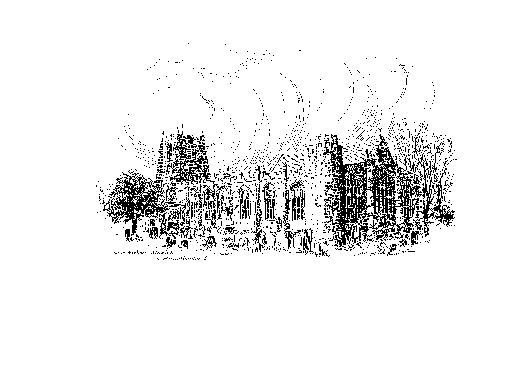 Sunday, 11th SEPTEMBER 2022THIRTEENTH SUNDAY AFTER TRINITYA warm welcome to our worship today.We hope you will stay for tea/coffee after the 10.00am service – but please try to gather in groups of no more than six.The wearing of a mask is a personal choice in St Michael’sTODAY’S WORSHIP8.30am	Holy Communion 	President & Preacher : The Reverend Canon Peter Askew10.00am	Parish Communion	President & Preacher : The Reverend Canon Peter Askew6.00pm	Said Evensong			Officiant : Annette Playle1 Timothy 1 : 12 – 17The letters addressed to Timothy, which we now read over several weeks, concern pastoral matters in a young church, and the responsibilities of oversight.  A familiar doctrine is quoted here, as a reminder that all can be forgiven, and Christian leaders receive grace sufficient for their task.Luke 15 : 1 – 10Two parables about recovering lost things demonstrate God’s persistence and initiative in seeking to restore all who are lost, and the joy in heaven over penitent sinners.HYMNS AT 10.00am671 		I will sing the wondrous story812 		Through all the changing scenes of life794 		The King of love my shepherd is715 		Lord, for the years your love has kept and guidedFOR YOUR PRAYERS THIS WEEK …- Pray for God's world: for those suffering from the effects of the flood disaster in Pakistan and from terrible drought around Europe; for those affected by conflicts in many parts of the world, including Ukraine; and in our own country for those who are beginning to worry about where the next meal is coming from.
- Pray for the Government in our country: for the new Prime Minister, Liz Truss, as she begins to work through a large agenda of work with her new Cabinet and other colleagues; for Queen Elizabeth, that she may enjoy reasonably good health and be strengthened in all that she continues to do for the nation. 
- Pray for God's Church: for our bishop, Mark; for our churchwardens and clergy; and for each one of us, as we serve Christ, that we may witness to our Lord, remain united in his truth, live together in his love, and reveal his glory in the world.
- Pray for all those in any kind of need: for the lonely, the bereaved, the despairing and the desperate; for hope for those who are unemployed, homeless, deserted or friendless; for healing of the sick, the disturbed, the damaged and the lost.

Lord, You are the wind in my sails.
You guide me as I steer and find direction.
You give me the strength to keep on going.
You watch over me as I navigate stormy seas.
You are the harbour where I stop for rest.
You are my encourager when I lose hope.
You are the lighthouse that keeps my path safe.
You are with me always.
Thank you. Amen.THE WEEK AHEADTuesday, 13th 7.00pm		St Michael’s Bowls Club in the Parish HallWednesday, 14th    10.15am		Holy Communion2.00pm		Mothers’ Union meets in church (see over)Thursday, 15th 9.15am		Mini Michael’sFriday, 16th1.30pm		Wedding of Leo Hotchkies and Fassy ThomsonSaturday, 17th10.00am -		Heritage Open Day4.00pmSunday, 18th 	THE FOURTEENTH SUNDAY AFTER TRINITY8.30am	Holy Communion (BCP)	President & Preacher : The Reverend Canon Dr Philip Bourne10.00am	Parish Communion	President & Preacher : The Reverend Robert Chavner, TSSF2.00pm	Battle of Britain Service6.00pm	Said Evensong	Officiant : John Cooke	 LOOKING AHEADTuesday, 20th 7.00pm		St Michael’s Bowls Club in the Parish HallWednesday, 21st     10.15am		Holy CommunionThursday, 22nd  9.15am		Mini Michael’sTHIS WEEK’S ECO TIP     Clothes Continued.  If you have any items of clothing (or indeed anything material - old dish cloth, pillowcase, too-holey-to-mend sock) which you think are not suitable for reselling in a charity shop, please don’t put them into your household waste.  Most charity shops, and definitely all of the seven, which are currently operating in Alnwick, are happy to take ‘rags’ which they are able to sell on to be cleaned, shredded and used for various fillings e.g. car seats.ANGEL TREEThank you to all who have taken part in this year’s quiz.  There were some ingenious answers.  Five entries achieved 20/20 so a draw was made and congratulations to the winner:-  MRS JANE SHEPHERD who wins a £10 Garden gift-voucher.The opportunity to donate to Angel Tree will close on October 4th 2022 when I shall send in any final money.  Cheques should be made payable to Prison Fellowship but sent to me at 14 Chapel Lands.  There is a box in church on the Angel Tree table too if you want to contribute. Thank you again.  Rachel RobinsonA reminder to MU members and any others who would like to join us for the meeting on September 14th that our theme will be WEDDINGS. Therefore, if you can, please bring a photo of your wedding and or your parents’ wedding if you have one. It could also be amusing to see your wedding dress if you still have it!				Anne CookeWe are looking for two people to act as Churchwardens from next March 2023.If you are interested, please speak to one of the Wardens, John Cooke or Annette Playle.ChurchwardensPat Taylor							Anne Blades : 01665 603811                                          : 01665 602020Parish Website: www.alnwickanglican.comIf you are a UK taxpayer, St. Michael’s can benefit to the tune of 25p for each £1.00 donated by Gift Aid.  Please use the envelopes available at the back of church.  Thank you.The Parish of St. Michael & St. Paul is a Registered Charity, No. 1131297